Q2: Deconstructing Casual Explanation (CE) Genre A factory producing bottles of detergent uses a method as shown to check the quantity of detergent inside the bottles. At both sides of conveyor belt, there is a set of radioactivity source(β), detector and counter. Both the source and detector are set at the level as the standard height for the detergent inside the bottle to reach (see the following figure). 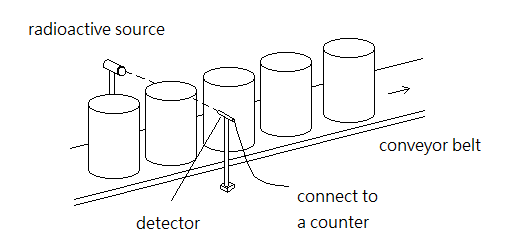 Explain how this system can identify the irregular products (that the detergent inside the bottle does not reach the standard height).                 (4 marks)Suggested answerComplete the following table by decoding the above answer. StructureAnswerLanguage featuresIdentification of cause & effectAbsence of the factorPresence of factor